Western Australia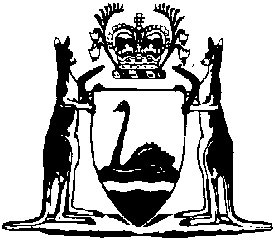 Retail Trading Hours Regulations 1988Compare between:[20 Apr 2004, 01-e0-02] and [05 May 2006, 02-a0-02]Western AustraliaRetail Trading Hours Act1987Retail Trading Hours Regulations 19881.	Citation 		These regulations may be cited as the Retail Trading Hours Regulations 1988 1.2.	Commencement 		These regulations shall come into operation on the day on which the Retail Trading Hours Act 1987 comes into operation 1.3.	Interpretation 		In these regulations unless the contrary intention applies — 	“chief executive officer” means chief executive officer of the department principally assisting the Minister with the administration of the Act;	“form” means a form in the Schedule.4.	Metropolitan area 		For the purposes of the Act the metropolitan area means the region described in the Planning Act .5.	Goods and services for sale at small retail shops 		Under section 10(3)(a) of the Act goods and services of all descriptions, other than motor vehicles, are prescribed for the purposes of sale at a small retail shop.	[Regulation 5 inserted in Gazette 23  1994 p.7074; amended in Gazette 13  1995 p.1321.] 6.	Application for small retail shop certificate 		An application under section 11(1) of the Act for a certificate certifying a retail shop to be a small retail shop is to be made in a form approved by the chief executive officer.	[Regulation 6 inserted in Gazette 23  1994 p.7074; amended in Gazette 21999 p.5471.] 7.	Special retail shops — categories, goods and services 	(1)	The categories of shops set out in column 1 of the Table to this regulation are prescribed for the purposes of section 10(4)(a) of the Act.	(2)	The goods and services set out in column 2 of the Table to this regulation opposite a category of special retail shops are, for the purposes of section 10(4)(b) of the Act, goods and services that are prescribed in relation to a special retail shop of that category.Table	[Regulation 7 amended in Gazette 23  1990 . 1466-7; 5  1990 p. 5123; 4  1991 p. 8; 25  1991 p. 5450; 22  1995 p. 6175; 20  1996 p. 4718; 4  1997 . 1752-3; 21999 . 54712; 20 2001 p. 1079; 32001 p.3281; 13 Feb 2004 p. 538; 20 Apr 2004 p. 1298.] 8.	Certificate for special retail shop 	(1)	An application under section 11(1) of the Act for a certificate certifying a retail shop to be a special retail shop shall be made on Form No. 5.	(2)	The certificate certifying a retail shop as a special retail shop shall be in Form No. 6.9.	Change in ownership, directorship or nature of business 		The operator of a small  shop or special  shop shall notify the chief executive officer of any change in the ownership, directorship or nature of business of the small retail shop or special retail shop, as the case may be, within 14 days of such change.	Penalty: $1 000.10.	Display of certificate 		The operator of a small retail shop or a special retail shop shall display the certificate issued under section 11(2) of the Act in a prominent position, clearly visible to staff and members of the public, within the retail shop.	Penalty: $1 000.11.	Goods for sale at filling station 	(1)	Under section 14(5)(b) of the Act the following goods are prescribed for the purposes of sale at all filling stations — 	(a)	food (excluding canned fruit and vegetables, canned meat, canned seafood and fresh meat other than prepacked quantities not exceeding 500 g weight);	(b)	first aid requisites;	(c)	smokers’ requisites;	(d)	toilet and cosmetic requisites;	(e)	garden and landscaping products (excluding furniture and powered equipment);	(f)	reading material and stationery requisites;	(g)	pet and veterinary requisites;	(h)	household cleaning products (excluding powered equipment);	(i)	replacement sporting equipment (including fishing hooks, lines, sinkers, bait, balls and tees);	(j)	film;	(k)	flash bulbs;	(l)	light globes;	(m)	torches;	(n)	dry batteries;	(o)	pantyhose;	(p)	candles;	(q)	boot and shoe laces;	(r)	cotton, needles and pins;	(s)	sunglasses;	(t)	work of local artists including paintings, pottery and handicraft products;	(u)	local souvenir products; and	(v)	swimming pool chemicals and accessories.	(2)	The following goods are prescribed under section 14(5)(b) of the Act for the purpose of sale at the filling stations listed in the Table to this subregulation — 	(a)	work clothing; 	(b)	travel rugs; 	(c)	12 volt and 24 volt vehicle accessories; 	(d)	video cassettes and pre-recorded music; 	(e)	portable barbeques and requisites;	(f)	cameras; 	(g)	coolers; 	(h)	portable cassette or compact disc players; 	(i)	canned food.Table	[Regulation 11 amended in Gazette 13  1995 4803-4.] 12.	Prescribed service 		The service specified in the Table to this regulation is a prescribed service under section 3 of the Act.TableSchedule[Forms 1, 2, 3 and 4 deleted Form No. 5Western AustraliaRetail Trading Hours Act 1987[s.11]SPECIAL RETAIL SHOPSAPPLICATION FOR CERTIFICATE1. .............................................................................................................................(Names of proprietors or body corporate)operators of the retail shop known as .....................................................................................................................................................................................................located at ................................................................................................................hereby apply for a certificate in relation to that retail shop certifying it to be a special retail shop within the category .......................................... prescribed under the Retail Trading Hours Act 1987.2. In support of this application we the undersigned (all operators/directors to sign) declare that only goods or services or both that are prescribed in relation to a special retail shop of the category ................................................ are sold or provided at the retail shop.Signatures 	.........................................	.........................................	.........................................Witness 	.........................................Form No. 6Western AustraliaRetail Trading Hours Act 1987[s.11]SPECIAL RETAIL SHOP CERTIFICATEThe retail shop known as .......................................................................................located at ................................................................................................................and operated by .......................................................................................................................................................................................................................................is a special retail shop within the category ............................................................prescribed for the purposes of section 10(4)(b).This certificate is issued subject to the following conditions — 	(a)	the chief executive officer of the department of the Public Service administering the Retail Trading Hours Act 1987 must be notified within 14 days of any change of ownership, directorship or nature of business; and	(b)	this certificate must be displayed in a prominent position, clearly visible to staff and members of the public, within the special retail shop...............................................Chief Executive OfficerNotes1	This is a compilation of the Retail Trading Hours Regulations 1988 and includes the amendments made by the other written laws referred to in the following table.  Compilation table2	of the Acts Amendment (Public Service) Act 1987  to “Permanent Head”  to be construed as chief executive officer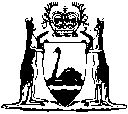 Column 1Shop CategoriesColumn 2Goods and Services1.	Art and craft (shops engaged in the sale of art and craft works)Original art and craft works; prints and reproductions of original works; art and craft supplies; art and craft related reading materials; calico or similar re-useable shopping bags.2.	Souvenirs (Shops offering items of tourism significance)Souvenirs featuring Australian flora, fauna, locations, characteristics or events or national significance; souvenirs projecting the flavour of the pioneering era or Aboriginal culture; original Australian art and craft works, reading materials and video cassettes or tourism significance; souvenirs and jewellery featuring Australian minerals and pearls; souvenirs crafted from unique Australian woods, hides or skins; Australian coins; calico or similar re-useable shopping bags.3.	Pharmaceutical (shops from which the principal activity involves the dispensing of medical prescriptions)Goods and services which may be sold or provided in a pharmacy under section 40A of the Pharmacy Act 1964; calico or similar re-useable shopping bags.4.	Domestic development shops (shops offering items for domestic improvements, construction and maintenance, floral arrangements and products for the establishment and maintenance of gardens)Swimming pools; spas; patios; garages; garden sheds; home additions; household fixtures and fittings (excluding free standing furniture other than shelving units, carpets and electrical items other than ceiling fans); ready to assemble raw timber and finished timber household furniture, and kitchen cupboard panels, sold in flat pack form; desk fans; indoor television antennae; floor mats and rugs; synthetic rolled matting, synthetic grass and marine carpeting; flowers; greenstocks; seeds bulbs; reticulation equipment; hoses, sprinklers and fittings; fertilizers, pesticides, herbicides and applicators; compost tumblers; landscaping and garden decorative products; plant containers and household items for the display of garden produce; and accessories; tools; outdoor furniture and accessories; household cleaning products (excluding powered equipment); swimming pool chemicals and accessories; extension cords and electrical fittings (excluding decorative light fittings); computer cables; barbecues; kitchenware (excluding electrical items); solid fuel space heaters; outdoor lighting; water heaters; gas powered camping equipment and accessories; awnings and blinds; personal safety equipment (excluding clothing except overalls); playground equipment; auto body filler and spray putty; auto surface primer and body black; art and craft supplies; calico or similar re-useable shopping bags.5.	Marine Craft (shops engaged in the sale of marine craft)Marine craft and vessels associated spare parts and accessories, boating related books and video cassettes; calico or similar re-useable shopping bags.6.	Video shopsDigital video disks, video cassette tapes and video head cleaning products; promotional items relating to any video; confectionery and savouries; calico or similar re-useable shopping bags.7.	Duty Free Shops (shops which trade only as inwards duty free shops or outwards duty free shops as defined under the Customs Act 1901 of the Commonwealth in respect of which permission is granted under section 96A(2) or 96B(3) of that Act)Goods offered for sale duty free under the terms of the permission granted; calico or similar re-useable shopping bags.8.	Motor Vehicle Spare Parts Shops (shops other than shops located on premises on which motor vehicles are sold)Motor vehicle spare parts accessories and lubricants; tools; motor vehicle related books and video cassettes; boating equipment limited to flares, anchors, life jackets, boat drainage bungs, navigation lights, fuel line bulbs, outboard motor water pump impellers, outboard motor service parts (filters, points, etc zinc anodes, outboard motor fuel tanks, outboard motor pull cords, and outboard motor shear pins; calico or similar re-useable shopping bags.9.	Sports Venue Shops (shops located at special sports participation venues)Sporting goods and associated equipment relevant to the sports activities at each applicant venue; calico or similar re-useable shopping bags.10.	Newsagencies and book shopsNewspapers, books and stationery requisites; magazines and periodicals; greeting cards; educational requisites; educational toys (excluding mains operated computer games and equipment); photograph albums; sheet music; playing cards; paper plates, cups, doilies; lottery tickets; party decorations; smoker’s requisites; small replacement items of sporting equipment (fishing hooks, table tennis balls, darts, etc.); calico or similar re-useable shopping bags.11.	Hotel Tourist shops (shops catering for tourist requirements in hotels classified as “4” star or “5” star under a scheme of classification approved by the Minister or any hotel that is in the opinion of the  of an equivalent standard)Newspapers, books and stationery; haberdashery; clothing; sporting equipment; giftware; photographic equipment; cassette tapes, records and compact discs; toys; original art and craft works; prints and reproductions of original works; souvenirs featuring Australian flora, fauna, locations, characteristics or events of national significance; souvenirs projecting the flavour of the pioneering era or aboriginal culture; souvenirs and jewellery featuring Australian minerals and pearls; souvenirs crafted Shell Kewdale Transport Terminal518 Abernethy RoadKewdale  WA  6105BP Kewdale Truckstop23 Kewdale RoadWelshpool  WA  6106Caltex MaddingtonLot 566 Kelvin RoadMaddington  WA  6109Shell Service Kelmscott2907 Albany HighwayKelmscott  WA  6111Shell Middle Swan45 Great Northern HighwayMiddle Swan  WA  6056The provision of bays for the display of secondhand vehicles for sale at a car market.CitationGazettalCommencementRetail Trading Hours Regulations 198812 Aug 1988 p. 2756-601 Sep 1988 (see r. 2 and Gazette 12 Aug 1988 p. 2695)Retail Trading Hours Amendment Regulations 199023 Mar  p. 1466-723 Mar 1990 (see r. 2)Retail Trading Hours Amendment Regulations (No. 2) 19905 Oct 1990 p. 51235 Oct 1990 (see r. 2)Retail Trading Hours Amendment Regulations (No. 3) 19904 Jan 1991
p. 784 Jan 1991 (see r. 2)Retail Trading Hours Amendment Regulations 199125 Oct 1991 p. 5449-5025 1991 (see 2)Retail Trading Hours Amendment Regulations 199231 Jan 1992 p. 481-31 1992 (see 2)Retail Trading Hours Amendment Regulations (No. 2) 19921 May1992 
p. 17961 May1992Retail Trading Hours Amendment Regulations 199423 Dec 1994 p. 707423 1994Retail Trading Hours Amendment Regulations 199513 Apr 1995 
p. 132113 1995Retail Trading Hours Amendment Regulations(No. 2) 199513 Oct 1995 p. 4803-413 Oct 1995Retail Trading Hours Amendment Regulations (No. 3) 199522 Dec 1995 p. 6174-522 Dec 1995Retail Trading Hours Amendment Regulations (No. 2) 199620 Sep 1996 p. 471820 Sep 1996Retail Trading Hours Amendment Regulations 19974 Apr 1997 . 1752-34 Apr 1997Retail Trading Hours Amendment Regulations 19992 Nov 1999 . 547122Nov 1999Retail Trading Hours Amendment Regulations 200120 Feb 2001 p. 107920Feb 2001Retail Trading Hours Amendment Regulations (No. 2) 20013 Jul 2001
p.328123Jul 2001Retail Trading Hours Amendment Regulations 200413 Feb 2004 
p. 537813 Feb 2004Retail Trading Hours Amendment Regulations (No. 2) 200420 Apr 2004 p. 1297820 Apr 2004